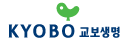 교보생명 공식블로그 <가족,꿈,사랑> 14기 프론티어 기자 지원서기본사항성명/영문연락처생년월일이메일학교 및 전공학년 및 학기 (2019. 3월~8월 기준)( )학년 ( )학기(재학/휴학 중 선택)프로그램 사용 확인포토샵(상, 중, 하) 영상 편집(상, 중, 하)카메라 조작(상, 중, 하)카메라 보유 여부카메라 모델명 기록SNS주소블로그:SNS주소현재 거주지페이스북:페이스북:페이스북:SNS주소현재 거주지인스타:인스타:인스타:SNS주소현재 거주지예) 서울시 종로구 종로1가 예) 서울시 종로구 종로1가 예) 서울시 종로구 종로1가 자기소개서간단한 자기소개를 해주세요. (200자 이내)	교보생명 공식블로그 <가족,꿈,사랑> 기자단에 지원한 이유와 각오는 무엇인가요? (300자 이내)	프론티어 기자가 되면 어떤 콘텐츠를 만들어보고 싶은지 이야기해주세요. (300자 이내)직접 찍은 사진을 2장 올려주시고 각 사진을 촬영한 의도를 설명해주세요(인물사진 1장 필수)교보생명 공식블로그 기사 중 가장 마음에 드는 기사 하나와 그 이유를 말해주세요. (200자 이내)- 가장 마음에 드는 기사 제목 : URL : - 마음에 든 이유※ 본 자료는 교보생명 공식블로그 <가족,꿈,사랑> 프론티어 기자 선발에만 사용되며, 외부로 유출되거나 다른 목적으로 사용되지 않습니다. 선발 완료 후 전 지원서는 즉시 영구 폐기합니다.※ 파일명과 메일 제목을 ‘[프론티어 기자 14기 지원_지원자 이름]’으로 보내주세요!	지원서 접수마감 : 2019년 6월 16일(일) 자정까지 (마감이 넘어갈 경우엔 감점이 있습니다)	합격자 발표 : 최종 합격자 개별 연락 	문의 이메일 kyoboblog@daum.net (교보생명 공식블로그 운영국)  지원서 제출처 : kyoboblog@daum.net